Projekttitel: Název projektu: 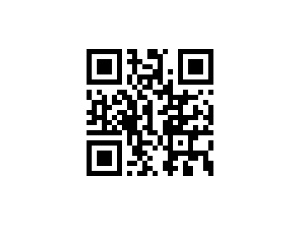 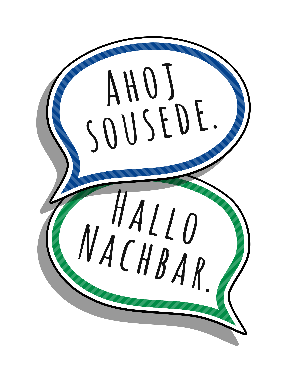 Hauptziel des ProjektesHlavní cíl projektuProjektpartner:Projektový partner:Gesamtkosten des ProjektesCelkové náklady projektu EUR EUR